ПЕРВОЕ ИНФОРМАЦИОННОЕ СООБЩЕНИЕVI Всероссийская студенческая олимпиада с международным участием по релейной защите и автоматике электроэнергетических систем (III тур ВСО)4-8 октября 2021 годаСамарский государственный технический университет (СамГТУ) в соответствии с приказом Ректора ФГБОУ ВО «СамГТУ» №1/41 от 29.01.2021 г. «О проведении ВСО 3-го  этапа среди вузов России на базе СамГТУ в 2021 г.» и по решению правления Международной общественной организации содействия строительному образованию и Президиума ФУМО от 25.09.2019 №82 проводит Всероссийскую студенческую олимпиаду 3-го этапа с международным участием «Релейная защита и автоматика электроэнергетических систем» среди студентов, обучающихся по направлению подготовки 13.03.02 Электроэнергетика и электротехника (уровень бакалавриат) и 13.04.02 Электроэнергетика и электротехника (уровень магистратура).Цель проведенияПовышение качества подготовки выпускников, обучающихся по направлению подготовки 13.03.02 Электроэнергетика и электротехника (уровень бакалавриат) и 13.04.02 Электроэнергетика и электротехника (уровень магистратура), формирование у студентов интереса к избранной профессии, выявление одаренной молодежи и формирование кадрового потенциала исследовательской, проектной и производственно-административной деятельности.Программа олимпиады4 октября 	регистрация участников5 октября   проведение олимпиады 6 октября	проверка результатов олимпиады 7 октября   апелляция 8 октября   закрытие олимпиады, награждение победителей Место проведения олимпиадыУчебные аудитории СамГТУ, г. Самара, ул. Первомайская, д. 18.Условия проведенияУчастниками олимпиады могут быть студенты, обучающиеся по образовательным программам направления подготовки 13.03.02 Электроэнергетика и электротехника (уровень бакалавриат) очной формы и 13.04.02 Электроэнергетика и электротехника (уровень магистратуры) очной и заочной формы обучения. Олимпиада проводится в индивидуальном и командном зачете. Команды составляются из числа обучающихся одной образовательной организации. Количество участников команды – 7 человек. Если количество участников команды меньше 7 человек, образовательная организация может участвовать только в личном первенстве. Количество команд от одной образовательной организации не ограничено. Команда представляется руководителем из числа преподавателей или сотрудников образовательной организации. Руководитель команды является  членом жюри олимпиады. Подсчёт результата в командном зачёте проводится по четырем наиболее успешно выступившим участникам команды.Каждому участнику необходимо иметь при себе паспорт, студенческий билет (зачетную книжку), калькулятор, ручку. Не допускается использование участником учебников, справочной литературы (как на бумажном, так и на электронном носителях), а также электронных устройств, обеспечивающих доступ в сеть «Интернет» (персональные компьютеры, смартфоны и т.п.) во время решения задач олимпиады.Олимпиада будет проходить на платформе ZOOM. Образовательная организация-участник олимпиады должна обеспечить аудиторию с выходом в INTERNET с камерой и микрофоном для подключения к платформе ZOOM. В состав олимпиадных заданий могут быть включены задачи, разработанные специалистами образовательных организаций-участников олимпиады. Задачи, претендующие на включение в перечень задач олимпиады, с решениями необходимо прислать на e-mail cigre-samgtu@yandex.ru не позднее 27 сентября 2021 года.Для участия в олимпиаде необходимо до 27 сентября 2021 года подать в оргкомитет заявку и комплект документов (см. приложения 1,2,3), e-mail cigre-samgtu@yandex.ru.Участие в олимпиаде бесплатное. Тематика заданий ОлимпиадыУчастникам олимпиады будет предоставлено для решения 6 заданий различного уровня сложности по следующим направлениям:токовые направленные и ненаправленные защиты линий электропередачи;дистанционные защиты линий электропередачи;дифференциальные защиты линий; защиты трансформаторов и автотрансформаторов;защиты электродвигателей;защиты блоков «генератор – трансформатор»;защиты сборных шин;автоматика электрических сетей.Важные датыКонтактная информация оргкомитета:Якимова Юлия Петровна, начальник сектора организации творческой работы студентов ЦИПИ, тел. (846) 278-43-69, e-mail: cipi@samgtu.ruМигунова Людмила Геннадьевна, координатор олимпиады,тел. (846) 242-37-89, +7-927-205-72-80, e-mail: cigre-samgtu@yandex.ru443100, г. Самара, ул. Молодогвардейская, д. 244, Главный корпус, СамГТУОперативная информация об олимпиаде размещается на сайте es.samgtu.ru  Оргкомитет олимпиады оставляет за собой право внесения незначительных изменений в программу олимпиады.Приложение 1ЗАЯВКАна участие во всероссийском этапе (III тур) Всероссийской олимпиады студентов образовательной организации высшего образования (ВСО)по Релейной защите и автоматике электроэнергетических системФ.И.О. участника	Дата рождения	Курс  обучения ___________________________________________________________Направление подготовки (специальность):	Полное наименование образовательной организации_____________________________________________________________Ф.И.О. сопровождающего, должностьУчастник олимпиады (победитель или призер) (название и место проведения
олимпиады, если студент участвовал)	РекторМП   	(Ф.И.О.)(подпись)Приложение 2Сведения об участникахвсероссийского этапа (III тур) Всероссийской олимпиады студентов образовательной организации высшего образования (ВСО)по Релейной защите и автоматике электроэнергетических системФ.И.О., подавшего Заявку	(подпись),	(дата).Приложение 3Заявление о согласии на обработку персональных данных Участника всероссийского этапа (III тур) Всероссийской студенческой олимпиадыФ.И.О.______________________ (подпись) дата________	(субъекта персональных данных)Приложение 4Анкета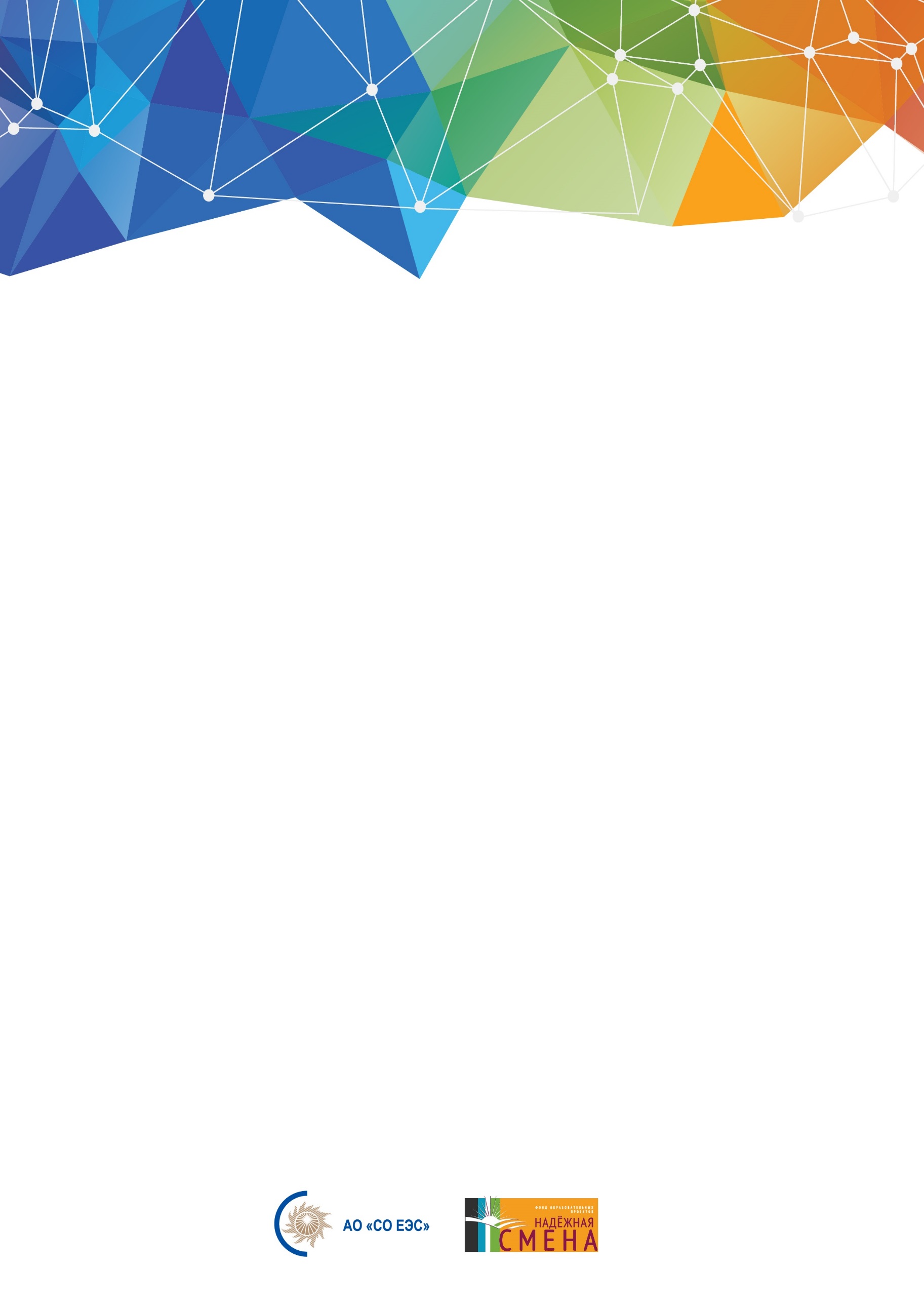 для зачисления в кадровый резерв организации электроэнергетики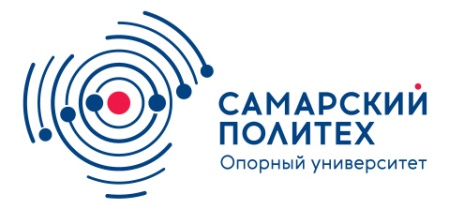 Министерство образования и науки Российской ФедерацииФедеральное государственное бюджетное
образовательное учреждение высшего образования
«Самарский государственный технический университет»(ФГБОУ ВО «СамГТУ»)1.Приём задач из других образовательных организацийДо 27 сентября 2021 г.2.Заявка на участие в олимпиадеДо 27 сентября 2021 г.3.Регистрация участников олимпиады и проведение олимпиады4-5 октября 2021 г.4.Проверка и апелляция результатов6-7 октября 2021 г. 5. Закрытие олимпиады, награждение победителей8 октября 2021 г.Полное наименование образовательной организации:Адрес образовательной организацииФИО ректораФИО контактного лицаТелефон (код) контактного лица:E-mail контактного лицаКол-во участниковФИО участниковДаты рождения участниковНаправление подготовки (специальность), курсВсероссийская студенческая олимпиада по Релейной защите и автоматике электроэнергетических системВсероссийская студенческая олимпиада по Релейной защите и автоматике электроэнергетических системВсероссийская студенческая олимпиада по Релейной защите и автоматике электроэнергетических системВсероссийская студенческая олимпиада по Релейной защите и автоматике электроэнергетических системВсероссийская студенческая олимпиада по Релейной защите и автоматике электроэнергетических системФамилия, имя, отчество субъекта персональных данных(фамилия)                 (имя)(фамилия)                 (имя)(отчество)(отчество)2.2.Документ, удостоверяющий личность субъекта персональных данныхпаспорт серия                        номерпаспорт серия                        номеркем и когда выданкем и когда выдан3.3.Адрес субъекта персональных данныхзарегистрированный по адресу:зарегистрированный по адресу:Даю   свое   согласие   своей   волей   и   в   своем   интересе   с   учетом   требований Федерального     закона     Российской     Федерации     от     27.07.2006     №     152-ФЗ «О   персональных   данных»   на   обработку,   передачу   и   распространение   моих персональных данных (включая их получение от меня и/или от любых третьих лиц) Оператору и другим пользователям:Даю   свое   согласие   своей   волей   и   в   своем   интересе   с   учетом   требований Федерального     закона     Российской     Федерации     от     27.07.2006     №     152-ФЗ «О   персональных   данных»   на   обработку,   передачу   и   распространение   моих персональных данных (включая их получение от меня и/или от любых третьих лиц) Оператору и другим пользователям:Даю   свое   согласие   своей   волей   и   в   своем   интересе   с   учетом   требований Федерального     закона     Российской     Федерации     от     27.07.2006     №     152-ФЗ «О   персональных   данных»   на   обработку,   передачу   и   распространение   моих персональных данных (включая их получение от меня и/или от любых третьих лиц) Оператору и другим пользователям:Даю   свое   согласие   своей   волей   и   в   своем   интересе   с   учетом   требований Федерального     закона     Российской     Федерации     от     27.07.2006     №     152-ФЗ «О   персональных   данных»   на   обработку,   передачу   и   распространение   моих персональных данных (включая их получение от меня и/или от любых третьих лиц) Оператору и другим пользователям:Даю   свое   согласие   своей   волей   и   в   своем   интересе   с   учетом   требований Федерального     закона     Российской     Федерации     от     27.07.2006     №     152-ФЗ «О   персональных   данных»   на   обработку,   передачу   и   распространение   моих персональных данных (включая их получение от меня и/или от любых третьих лиц) Оператору и другим пользователям:4.4.Оператор персональных данных,   получивший согласие на обработку персональных данныхФБГОУ ВО «Самарский государственный технический университет» (СамГТУ)ФБГОУ ВО «Самарский государственный технический университет» (СамГТУ)адрес:443100, Самара, ул.Молодогвардейская, 244, Гл. корп.адрес:443100, Самара, ул.Молодогвардейская, 244, Гл. корп.с целью:с целью:с целью:с целью:с целью:5.5.Цель обработки персональных данныхиндивидуального      учета      результатов      олимпиады, хранения, обработки, передачи и распространения моих персональных данных (включая их получение от меня и/или от любых третьих лиц)индивидуального      учета      результатов      олимпиады, хранения, обработки, передачи и распространения моих персональных данных (включая их получение от меня и/или от любых третьих лиц)в объеме:в объеме:в объеме:в объеме:в объеме:66.Перечень обрабатываемых персональных данныхПеречень обрабатываемых персональных данныхПеречень обрабатываемых персональных данныхФамилия, имя, отчество, пол, дата рождения,
гражданство, документ, удостоверяющий личность (вид
документа, его серия и номер, кем и когда выдан), место
жительства, место регистрации, информация о смене
фамилии, имени, отчества, номер телефона (в том числе
мобильный), адрес электронной почты, сведения
необходимые по итогам Олимпиады, в том числе
сведения о личном счете в сберегательном банке
Российской Федерации.Фамилия, имя, отчество, пол, дата рождения,
гражданство, документ, удостоверяющий личность (вид
документа, его серия и номер, кем и когда выдан), место
жительства, место регистрации, информация о смене
фамилии, имени, отчества, номер телефона (в том числе
мобильный), адрес электронной почты, сведения
необходимые по итогам Олимпиады, в том числе
сведения о личном счете в сберегательном банке
Российской Федерации.для совершения:для совершения:для совершения:для совершения:для совершения:для совершения:7.Перечень  действий   с
персональными
данными,	насовершение    которых дается    согласие    на обработку персональных данныхПеречень  действий   с
персональными
данными,	насовершение    которых дается    согласие    на обработку персональных данныхПеречень  действий   с
персональными
данными,	насовершение    которых дается    согласие    на обработку персональных данныхдействий в отношении персональных данных, которые
необходимы для достижения указанных в пункте
5 целей, включая без ограничения: сбор,
систематизацию, накопление, хранение, уточнение
(обновление, изменение), использование (в том числе
передача), обезличивание, блокирование, уничтожение,
трансграничную передачу персональных данных с
учетом действующего законодательства Российской
Федерациидействий в отношении персональных данных, которые
необходимы для достижения указанных в пункте
5 целей, включая без ограничения: сбор,
систематизацию, накопление, хранение, уточнение
(обновление, изменение), использование (в том числе
передача), обезличивание, блокирование, уничтожение,
трансграничную передачу персональных данных с
учетом действующего законодательства Российской
Федерациис использованием:с использованием:с использованием:с использованием:с использованием:с использованием:8.Описание используемых оператором    способов обработки персональных данныхОписание используемых оператором    способов обработки персональных данныхОписание используемых оператором    способов обработки персональных данныхКак автоматизированных средств обработки моих персональных данных, так и без использования средств автоматизации.Как автоматизированных средств обработки моих персональных данных, так и без использования средств автоматизации.999.Срок, в течение которого действует согласие на обработку персональных данныхСрок, в течение которого действует согласие на обработку персональных данныхСрок, в течение которого действует согласие на обработку персональных данныхДля участников Олимпиады настоящее согласие действует со дня его подписания до дня отзыва в письменной форме или 2 года с момента подписания согласия.Для участников Олимпиады настоящее согласие действует со дня его подписания до дня отзыва в письменной форме или 2 года с момента подписания согласия.10.Отзыв     согласия     на обработкуперсональных данных
по	инициативесубъекта персональныхданныхОтзыв     согласия     на обработкуперсональных данных
по	инициативесубъекта персональныхданныхОтзыв     согласия     на обработкуперсональных данных
по	инициативесубъекта персональныхданныхВ случае неправомерного использования предоставленных персональных данных согласие на обработку персональных данных отзывается моим письменным заявлением.В случае неправомерного использования предоставленных персональных данных согласие на обработку персональных данных отзывается моим письменным заявлением.Фамилия, имя, отчествоФамилия, имя, отчествоФамилия, имя, отчествоФамилия, имя, отчествоФамилия, имя, отчествоФамилия, имя, отчествоФамилия, имя, отчествоФамилия, имя, отчествоФамилия, имя, отчествоФамилия, имя, отчествоФамилия, имя, отчествоФамилия, имя, отчествоФамилия, имя, отчествоФамилия, имя, отчествоФамилия, имя, отчествоФамилия, имя, отчествоФамилия, имя, отчествоФамилия, имя, отчествоФамилия, имя, отчествоФамилия, имя, отчествоФамилия, имя, отчествоФотоФотоФотоДата и место рожденияДата и место рожденияДата и место рожденияДата и место рожденияДата и место рожденияДата и место рожденияДата и место рожденияДата и место рожденияФотоФотоФотоГражданствоГражданствоГражданствоГражданствоГражданствоГражданствоГражданствоГражданствоФотоФотоФотоАдрес места проживанияАдрес места проживанияАдрес места проживанияАдрес места проживанияАдрес места проживанияАдрес места проживанияАдрес места проживанияАдрес места проживанияФотоФотоФотоЭлектронная  почтаЭлектронная  почтаЭлектронная  почтаЭлектронная  почтаЭлектронная  почтаЭлектронная  почтаЭлектронная  почтаЭлектронная  почтаФотоФотоФотоКонтактные телефоныКонтактные телефоныКонтактные телефоныКонтактные телефоныКонтактные телефоныКонтактные телефоныКонтактные телефоныКонтактные телефоныФотоФотоФотоСведения о получении высшего профессионального образованияСведения о получении высшего профессионального образованияСведения о получении высшего профессионального образованияСведения о получении высшего профессионального образованияСведения о получении высшего профессионального образованияСведения о получении высшего профессионального образованияСведения о получении высшего профессионального образованияСведения о получении высшего профессионального образованияСведения о получении высшего профессионального образованияСведения о получении высшего профессионального образованияСведения о получении высшего профессионального образованияСведения о получении высшего профессионального образованияСведения о получении высшего профессионального образованияСведения о получении высшего профессионального образованияСведения о получении высшего профессионального образованияСведения о получении высшего профессионального образованияСведения о получении высшего профессионального образованияСведения о получении высшего профессионального образованияСведения о получении высшего профессионального образованияСведения о получении высшего профессионального образованияСведения о получении высшего профессионального образованияСведения о получении высшего профессионального образованияСведения о получении высшего профессионального образованияСведения о получении высшего профессионального образования1.1. Вуз1.1. Вуз1.1. Вуз1.1. Вуз1.1. Вуз1.1. Вуз1.2. Факультет (институт)1.2. Факультет (институт)1.2. Факультет (институт)1.2. Факультет (институт)1.2. Факультет (институт)1.2. Факультет (институт)1.3. Курс1.3. Курс1.3. Курс1.3. Курс1.3. Курс1.3. Курс1.4. Кафедра1.4. Кафедра1.4. Кафедра1.4. Кафедра1.4. КафедраПериод обученияПериод обученияПериод обученияПериод обученияПериод обученияПериод обучения1.5. Год поступления1.5. Год поступления1.5. Год поступления1.5. Год поступления1.5. Год поступления1.5. Год поступления1.5. Год поступления1.5. Год поступления1.5. Год поступления1.6. Год окончания1.6. Год окончания1.6. Год окончания1.6. Год окончания1.6. Год окончания1.6. Год окончанияСведения о среднем образовании (общем, специальном)Сведения о среднем образовании (общем, специальном)Сведения о среднем образовании (общем, специальном)Сведения о среднем образовании (общем, специальном)Сведения о среднем образовании (общем, специальном)Сведения о среднем образовании (общем, специальном)Сведения о среднем образовании (общем, специальном)Сведения о среднем образовании (общем, специальном)Сведения о среднем образовании (общем, специальном)Сведения о среднем образовании (общем, специальном)Сведения о среднем образовании (общем, специальном)Сведения о среднем образовании (общем, специальном)Сведения о среднем образовании (общем, специальном)Сведения о среднем образовании (общем, специальном)Сведения о среднем образовании (общем, специальном)Сведения о среднем образовании (общем, специальном)Сведения о среднем образовании (общем, специальном)Сведения о среднем образовании (общем, специальном)Сведения о среднем образовании (общем, специальном)Сведения о среднем образовании (общем, специальном)Сведения о среднем образовании (общем, специальном)Сведения о среднем образовании (общем, специальном)Сведения о среднем образовании (общем, специальном)Сведения о среднем образовании (общем, специальном)2.1. Год окончания2.1. Год окончания2.1. Год окончания2.1. Год окончания2.1. Год окончания2.2. Наименование образовательного учреждения2.2. Наименование образовательного учреждения2.2. Наименование образовательного учреждения2.2. Наименование образовательного учреждения2.2. Наименование образовательного учреждения2.2. Наименование образовательного учреждения2.2. Наименование образовательного учреждения2.2. Наименование образовательного учреждения2.2. Наименование образовательного учреждения2.2. Наименование образовательного учреждения2.2. Наименование образовательного учреждения2.2. Наименование образовательного учреждения2.2. Наименование образовательного учреждения2.2. Наименование образовательного учреждения2.2. Наименование образовательного учреждения2.2. Наименование образовательного учреждения2.2. Наименование образовательного учреждения2.3. Средний бал2.3. Средний балСведения о дополнительном образовании(курсы, тренинги, мастер-классы, бизнес-школы и др.)Сведения о дополнительном образовании(курсы, тренинги, мастер-классы, бизнес-школы и др.)Сведения о дополнительном образовании(курсы, тренинги, мастер-классы, бизнес-школы и др.)Сведения о дополнительном образовании(курсы, тренинги, мастер-классы, бизнес-школы и др.)Сведения о дополнительном образовании(курсы, тренинги, мастер-классы, бизнес-школы и др.)Сведения о дополнительном образовании(курсы, тренинги, мастер-классы, бизнес-школы и др.)Сведения о дополнительном образовании(курсы, тренинги, мастер-классы, бизнес-школы и др.)Сведения о дополнительном образовании(курсы, тренинги, мастер-классы, бизнес-школы и др.)Сведения о дополнительном образовании(курсы, тренинги, мастер-классы, бизнес-школы и др.)Сведения о дополнительном образовании(курсы, тренинги, мастер-классы, бизнес-школы и др.)Сведения о дополнительном образовании(курсы, тренинги, мастер-классы, бизнес-школы и др.)Сведения о дополнительном образовании(курсы, тренинги, мастер-классы, бизнес-школы и др.)Сведения о дополнительном образовании(курсы, тренинги, мастер-классы, бизнес-школы и др.)Сведения о дополнительном образовании(курсы, тренинги, мастер-классы, бизнес-школы и др.)Сведения о дополнительном образовании(курсы, тренинги, мастер-классы, бизнес-школы и др.)Сведения о дополнительном образовании(курсы, тренинги, мастер-классы, бизнес-школы и др.)Сведения о дополнительном образовании(курсы, тренинги, мастер-классы, бизнес-школы и др.)Сведения о дополнительном образовании(курсы, тренинги, мастер-классы, бизнес-школы и др.)Сведения о дополнительном образовании(курсы, тренинги, мастер-классы, бизнес-школы и др.)Сведения о дополнительном образовании(курсы, тренинги, мастер-классы, бизнес-школы и др.)Сведения о дополнительном образовании(курсы, тренинги, мастер-классы, бизнес-школы и др.)Сведения о дополнительном образовании(курсы, тренинги, мастер-классы, бизнес-школы и др.)Сведения о дополнительном образовании(курсы, тренинги, мастер-классы, бизнес-школы и др.)Сведения о дополнительном образовании(курсы, тренинги, мастер-классы, бизнес-школы и др.)3.1. Год окончания3.1. Год окончания3.1. Год окончания3.1. Год окончания3.1. Год окончания3.2. Наименование формы обучения3.2. Наименование формы обучения3.2. Наименование формы обучения3.2. Наименование формы обучения3.2. Наименование формы обучения3.2. Наименование формы обучения3.2. Наименование формы обучения3.2. Наименование формы обучения3.2. Наименование формы обучения3.3. Полученная специальность, квалификация3.3. Полученная специальность, квалификация3.3. Полученная специальность, квалификация3.3. Полученная специальность, квалификация3.3. Полученная специальность, квалификация3.3. Полученная специальность, квалификация3.3. Полученная специальность, квалификация3.3. Полученная специальность, квалификация3.4. Документ об образовании3.4. Документ об образованииСведения о владении иностранными языкамиСведения о владении иностранными языкамиСведения о владении иностранными языкамиСведения о владении иностранными языкамиСведения о владении иностранными языкамиСведения о владении иностранными языкамиСведения о владении иностранными языкамиСведения о владении иностранными языкамиСведения о владении иностранными языкамиСведения о владении иностранными языкамиСведения о владении иностранными языкамиСведения о владении иностранными языкамиСведения о владении иностранными языкамиСведения о владении иностранными языкамиСведения о владении иностранными языкамиСведения о владении иностранными языкамиСведения о владении иностранными языкамиСведения о владении иностранными языкамиСведения о владении иностранными языкамиСведения о владении иностранными языкамиСведения о владении иностранными языкамиСведения о владении иностранными языкамиСведения о владении иностранными языкамиСведения о владении иностранными языками4.1. Иностранный язык4.1. Иностранный язык4.1. Иностранный язык4.1. Иностранный язык4.2. Степень владения(читаете и переводите со словарем, читаете и можете объясняться, владеете свободно, наличие уровня квалификации по системам CEFR, TOEFL, др.)4.2. Степень владения(читаете и переводите со словарем, читаете и можете объясняться, владеете свободно, наличие уровня квалификации по системам CEFR, TOEFL, др.)4.2. Степень владения(читаете и переводите со словарем, читаете и можете объясняться, владеете свободно, наличие уровня квалификации по системам CEFR, TOEFL, др.)4.2. Степень владения(читаете и переводите со словарем, читаете и можете объясняться, владеете свободно, наличие уровня квалификации по системам CEFR, TOEFL, др.)4.2. Степень владения(читаете и переводите со словарем, читаете и можете объясняться, владеете свободно, наличие уровня квалификации по системам CEFR, TOEFL, др.)4.2. Степень владения(читаете и переводите со словарем, читаете и можете объясняться, владеете свободно, наличие уровня квалификации по системам CEFR, TOEFL, др.)4.2. Степень владения(читаете и переводите со словарем, читаете и можете объясняться, владеете свободно, наличие уровня квалификации по системам CEFR, TOEFL, др.)4.2. Степень владения(читаете и переводите со словарем, читаете и можете объясняться, владеете свободно, наличие уровня квалификации по системам CEFR, TOEFL, др.)4.2. Степень владения(читаете и переводите со словарем, читаете и можете объясняться, владеете свободно, наличие уровня квалификации по системам CEFR, TOEFL, др.)4.2. Степень владения(читаете и переводите со словарем, читаете и можете объясняться, владеете свободно, наличие уровня квалификации по системам CEFR, TOEFL, др.)4.2. Степень владения(читаете и переводите со словарем, читаете и можете объясняться, владеете свободно, наличие уровня квалификации по системам CEFR, TOEFL, др.)4.2. Степень владения(читаете и переводите со словарем, читаете и можете объясняться, владеете свободно, наличие уровня квалификации по системам CEFR, TOEFL, др.)4.2. Степень владения(читаете и переводите со словарем, читаете и можете объясняться, владеете свободно, наличие уровня квалификации по системам CEFR, TOEFL, др.)4.2. Степень владения(читаете и переводите со словарем, читаете и можете объясняться, владеете свободно, наличие уровня квалификации по системам CEFR, TOEFL, др.)4.2. Степень владения(читаете и переводите со словарем, читаете и можете объясняться, владеете свободно, наличие уровня квалификации по системам CEFR, TOEFL, др.)4.2. Степень владения(читаете и переводите со словарем, читаете и можете объясняться, владеете свободно, наличие уровня квалификации по системам CEFR, TOEFL, др.)4.2. Степень владения(читаете и переводите со словарем, читаете и можете объясняться, владеете свободно, наличие уровня квалификации по системам CEFR, TOEFL, др.)4.2. Степень владения(читаете и переводите со словарем, читаете и можете объясняться, владеете свободно, наличие уровня квалификации по системам CEFR, TOEFL, др.)4.2. Степень владения(читаете и переводите со словарем, читаете и можете объясняться, владеете свободно, наличие уровня квалификации по системам CEFR, TOEFL, др.)4.2. Степень владения(читаете и переводите со словарем, читаете и можете объясняться, владеете свободно, наличие уровня квалификации по системам CEFR, TOEFL, др.)Участие в конференциях, олимпиадах, конкурсах, других мероприятияхУчастие в конференциях, олимпиадах, конкурсах, других мероприятияхУчастие в конференциях, олимпиадах, конкурсах, других мероприятияхУчастие в конференциях, олимпиадах, конкурсах, других мероприятияхУчастие в конференциях, олимпиадах, конкурсах, других мероприятияхУчастие в конференциях, олимпиадах, конкурсах, других мероприятияхУчастие в конференциях, олимпиадах, конкурсах, других мероприятияхУчастие в конференциях, олимпиадах, конкурсах, других мероприятияхУчастие в конференциях, олимпиадах, конкурсах, других мероприятияхУчастие в конференциях, олимпиадах, конкурсах, других мероприятияхУчастие в конференциях, олимпиадах, конкурсах, других мероприятияхУчастие в конференциях, олимпиадах, конкурсах, других мероприятияхУчастие в конференциях, олимпиадах, конкурсах, других мероприятияхУчастие в конференциях, олимпиадах, конкурсах, других мероприятияхУчастие в конференциях, олимпиадах, конкурсах, других мероприятияхУчастие в конференциях, олимпиадах, конкурсах, других мероприятияхУчастие в конференциях, олимпиадах, конкурсах, других мероприятияхУчастие в конференциях, олимпиадах, конкурсах, других мероприятияхУчастие в конференциях, олимпиадах, конкурсах, других мероприятияхУчастие в конференциях, олимпиадах, конкурсах, других мероприятияхУчастие в конференциях, олимпиадах, конкурсах, других мероприятияхУчастие в конференциях, олимпиадах, конкурсах, других мероприятияхУчастие в конференциях, олимпиадах, конкурсах, других мероприятияхУчастие в конференциях, олимпиадах, конкурсах, других мероприятиях5.1. Год, месяц5.1. Год, месяц5.2. Наименование мероприятия5.2. Наименование мероприятия5.2. Наименование мероприятия5.2. Наименование мероприятия5.2. Наименование мероприятия5.2. Наименование мероприятия5.2. Наименование мероприятия5.2. Наименование мероприятия5.2. Наименование мероприятия5.3. Форма, результат участия 5.3. Форма, результат участия 5.3. Форма, результат участия 5.3. Форма, результат участия 5.3. Форма, результат участия 5.3. Форма, результат участия 5.3. Форма, результат участия 5.4. Документ об участии(сертификаты, дипломы, благодарственные письма, др.)5.4. Документ об участии(сертификаты, дипломы, благодарственные письма, др.)5.4. Документ об участии(сертификаты, дипломы, благодарственные письма, др.)5.4. Документ об участии(сертификаты, дипломы, благодарственные письма, др.)5.4. Документ об участии(сертификаты, дипломы, благодарственные письма, др.)5.4. Документ об участии(сертификаты, дипломы, благодарственные письма, др.)Профессиональные интересы, сведения о научной деятельностиПрофессиональные интересы, сведения о научной деятельностиПрофессиональные интересы, сведения о научной деятельностиПрофессиональные интересы, сведения о научной деятельностиПрофессиональные интересы, сведения о научной деятельностиПрофессиональные интересы, сведения о научной деятельностиПрофессиональные интересы, сведения о научной деятельностиПрофессиональные интересы, сведения о научной деятельностиПрофессиональные интересы, сведения о научной деятельностиПрофессиональные интересы, сведения о научной деятельностиПрофессиональные интересы, сведения о научной деятельностиПрофессиональные интересы, сведения о научной деятельностиПрофессиональные интересы, сведения о научной деятельностиПрофессиональные интересы, сведения о научной деятельностиПрофессиональные интересы, сведения о научной деятельностиПрофессиональные интересы, сведения о научной деятельностиПрофессиональные интересы, сведения о научной деятельностиПрофессиональные интересы, сведения о научной деятельностиПрофессиональные интересы, сведения о научной деятельностиПрофессиональные интересы, сведения о научной деятельностиПрофессиональные интересы, сведения о научной деятельностиПрофессиональные интересы, сведения о научной деятельностиПрофессиональные интересы, сведения о научной деятельностиПрофессиональные интересы, сведения о научной деятельности6.1. Профессиональные интересы и предпочтения(тематика, направления и разделы науки, техники, технологии, др.)6.1. Профессиональные интересы и предпочтения(тематика, направления и разделы науки, техники, технологии, др.)6.1. Профессиональные интересы и предпочтения(тематика, направления и разделы науки, техники, технологии, др.)6.1. Профессиональные интересы и предпочтения(тематика, направления и разделы науки, техники, технологии, др.)6.1. Профессиональные интересы и предпочтения(тематика, направления и разделы науки, техники, технологии, др.)6.1. Профессиональные интересы и предпочтения(тематика, направления и разделы науки, техники, технологии, др.)6.1. Профессиональные интересы и предпочтения(тематика, направления и разделы науки, техники, технологии, др.)6.1. Профессиональные интересы и предпочтения(тематика, направления и разделы науки, техники, технологии, др.)6.1. Профессиональные интересы и предпочтения(тематика, направления и разделы науки, техники, технологии, др.)6.1. Профессиональные интересы и предпочтения(тематика, направления и разделы науки, техники, технологии, др.)6.1. Профессиональные интересы и предпочтения(тематика, направления и разделы науки, техники, технологии, др.)6.2. Наличие публикаций в журналах и иных СМИ6.2. Наличие публикаций в журналах и иных СМИ6.2. Наличие публикаций в журналах и иных СМИ6.2. Наличие публикаций в журналах и иных СМИ6.2. Наличие публикаций в журналах и иных СМИ6.2. Наличие публикаций в журналах и иных СМИ6.2. Наличие публикаций в журналах и иных СМИ6.2. Наличие публикаций в журналах и иных СМИ6.2. Наличие публикаций в журналах и иных СМИ6.2. Наличие публикаций в журналах и иных СМИ6.2. Наличие публикаций в журналах и иных СМИ6.2. Наличие публикаций в журналах и иных СМИ6.2. Наличие публикаций в журналах и иных СМИ6.2. Наличие публикаций в журналах и иных СМИ6.2. Наличие публикаций в журналах и иных СМИ6.2. Наличие публикаций в журналах и иных СМИ6.2. Наличие публикаций в журналах и иных СМИ6.2. Наличие публикаций в журналах и иных СМИ6.2. Наличие публикаций в журналах и иных СМИ6.2. Наличие публикаций в журналах и иных СМИ6.2. Наличие публикаций в журналах и иных СМИ6.2. Наличие публикаций в журналах и иных СМИ6.2. Наличие публикаций в журналах и иных СМИ6.2. Наличие публикаций в журналах и иных СМИГод, месяцГод, месяцНаименование журнала, СМИНаименование журнала, СМИНаименование журнала, СМИНаименование журнала, СМИНаименование журнала, СМИНаименование журнала, СМИНаименование журнала, СМИНаименование журнала, СМИНаименование журнала, СМИНаименование публикацииНаименование публикацииНаименование публикацииНаименование публикацииНаименование публикацииНаименование публикацииНаименование публикацииНаименование публикацииНаименование публикацииНаименование публикацииНаименование публикацииНаименование публикацииНаименование публикации6.3. Сведения о научном (ых) руководителе (ях) (при наличии)6.3. Сведения о научном (ых) руководителе (ях) (при наличии)6.3. Сведения о научном (ых) руководителе (ях) (при наличии)6.3. Сведения о научном (ых) руководителе (ях) (при наличии)6.3. Сведения о научном (ых) руководителе (ях) (при наличии)6.3. Сведения о научном (ых) руководителе (ях) (при наличии)6.3. Сведения о научном (ых) руководителе (ях) (при наличии)6.3. Сведения о научном (ых) руководителе (ях) (при наличии)6.3. Сведения о научном (ых) руководителе (ях) (при наличии)6.3. Сведения о научном (ых) руководителе (ях) (при наличии)6.3. Сведения о научном (ых) руководителе (ях) (при наличии)6.4. Иные сведения о научной, исследовательской деятельности6.4. Иные сведения о научной, исследовательской деятельности6.4. Иные сведения о научной, исследовательской деятельности6.4. Иные сведения о научной, исследовательской деятельности6.4. Иные сведения о научной, исследовательской деятельности6.4. Иные сведения о научной, исследовательской деятельности6.4. Иные сведения о научной, исследовательской деятельности6.4. Иные сведения о научной, исследовательской деятельности6.4. Иные сведения о научной, исследовательской деятельности6.4. Иные сведения о научной, исследовательской деятельности6.4. Иные сведения о научной, исследовательской деятельностиСведения об опыте трудовой деятельности, включая производственную практикуСведения об опыте трудовой деятельности, включая производственную практикуСведения об опыте трудовой деятельности, включая производственную практикуСведения об опыте трудовой деятельности, включая производственную практикуСведения об опыте трудовой деятельности, включая производственную практикуСведения об опыте трудовой деятельности, включая производственную практикуСведения об опыте трудовой деятельности, включая производственную практикуСведения об опыте трудовой деятельности, включая производственную практикуСведения об опыте трудовой деятельности, включая производственную практикуСведения об опыте трудовой деятельности, включая производственную практикуСведения об опыте трудовой деятельности, включая производственную практикуСведения об опыте трудовой деятельности, включая производственную практикуСведения об опыте трудовой деятельности, включая производственную практикуСведения об опыте трудовой деятельности, включая производственную практикуСведения об опыте трудовой деятельности, включая производственную практикуСведения об опыте трудовой деятельности, включая производственную практикуСведения об опыте трудовой деятельности, включая производственную практикуСведения об опыте трудовой деятельности, включая производственную практикуСведения об опыте трудовой деятельности, включая производственную практикуСведения об опыте трудовой деятельности, включая производственную практикуСведения об опыте трудовой деятельности, включая производственную практикуСведения об опыте трудовой деятельности, включая производственную практикуСведения об опыте трудовой деятельности, включая производственную практикуСведения об опыте трудовой деятельности, включая производственную практику7.1. Период работы7.1. Период работы7.1. Период работы7.2. Место работы7.2. Место работы7.2. Место работы7.2. Место работы7.2. Место работы7.2. Место работы7.2. Место работы7.2. Место работы7.2. Место работы7.3. Должность7.3. Должность7.3. Должность7.3. Должность7.3. Должность7.3. Должность7.3. Должность7.3. Должность7.4. Выполняемые трудовые обязанности7.4. Выполняемые трудовые обязанности7.4. Выполняемые трудовые обязанности7.4. Выполняемые трудовые обязанностиПредпочтения по будущей работеПредпочтения по будущей работеПредпочтения по будущей работеПредпочтения по будущей работеПредпочтения по будущей работеПредпочтения по будущей работеПредпочтения по будущей работеПредпочтения по будущей работеПредпочтения по будущей работеПредпочтения по будущей работеПредпочтения по будущей работеПредпочтения по будущей работеПредпочтения по будущей работеПредпочтения по будущей работеПредпочтения по будущей работеПредпочтения по будущей работеПредпочтения по будущей работеПредпочтения по будущей работеПредпочтения по будущей работеПредпочтения по будущей работеПредпочтения по будущей работеПредпочтения по будущей работеПредпочтения по будущей работеПредпочтения по будущей работе8.1. Вид электроэнергетической компании или ее наименование8.1. Вид электроэнергетической компании или ее наименование8.1. Вид электроэнергетической компании или ее наименование8.1. Вид электроэнергетической компании или ее наименование8.1. Вид электроэнергетической компании или ее наименование8.1. Вид электроэнергетической компании или ее наименование8.1. Вид электроэнергетической компании или ее наименование8.1. Вид электроэнергетической компании или ее наименование8.1. Вид электроэнергетической компании или ее наименование8.2. Территориальное расположение8.2. Территориальное расположение8.2. Территориальное расположение8.2. Территориальное расположение8.3. Характер профессиональной деятельности8.3. Характер профессиональной деятельности8.3. Характер профессиональной деятельности8.3. Характер профессиональной деятельности8.3. Характер профессиональной деятельности8.3. Характер профессиональной деятельности8.3. Характер профессиональной деятельности8.4. Подразделение8.4. Подразделение8.4. Подразделение8.4. ПодразделениеНапример: генерация, электросети, энергоремонт, энергосбыт, оперативно-диспетчерское управление, проектирование и производство энергетического оборудования, др.Например: генерация, электросети, энергоремонт, энергосбыт, оперативно-диспетчерское управление, проектирование и производство энергетического оборудования, др.Например: генерация, электросети, энергоремонт, энергосбыт, оперативно-диспетчерское управление, проектирование и производство энергетического оборудования, др.Например: генерация, электросети, энергоремонт, энергосбыт, оперативно-диспетчерское управление, проектирование и производство энергетического оборудования, др.Например: генерация, электросети, энергоремонт, энергосбыт, оперативно-диспетчерское управление, проектирование и производство энергетического оборудования, др.Например: генерация, электросети, энергоремонт, энергосбыт, оперативно-диспетчерское управление, проектирование и производство энергетического оборудования, др.Например: генерация, электросети, энергоремонт, энергосбыт, оперативно-диспетчерское управление, проектирование и производство энергетического оборудования, др.Например: генерация, электросети, энергоремонт, энергосбыт, оперативно-диспетчерское управление, проектирование и производство энергетического оборудования, др.Например: генерация, электросети, энергоремонт, энергосбыт, оперативно-диспетчерское управление, проектирование и производство энергетического оборудования, др.Готовность к переезду. Область, район, населенный пунктГотовность к переезду. Область, район, населенный пунктГотовность к переезду. Область, район, населенный пунктГотовность к переезду. Область, район, населенный пунктНапример: инженер- конструктор, инженер по эксплуатации, оперативный, производственно-технологический персонал, научно-исследовательская деятельность, др.Например: инженер- конструктор, инженер по эксплуатации, оперативный, производственно-технологический персонал, научно-исследовательская деятельность, др.Например: инженер- конструктор, инженер по эксплуатации, оперативный, производственно-технологический персонал, научно-исследовательская деятельность, др.Например: инженер- конструктор, инженер по эксплуатации, оперативный, производственно-технологический персонал, научно-исследовательская деятельность, др.Например: инженер- конструктор, инженер по эксплуатации, оперативный, производственно-технологический персонал, научно-исследовательская деятельность, др.Например: инженер- конструктор, инженер по эксплуатации, оперативный, производственно-технологический персонал, научно-исследовательская деятельность, др.Например: инженер- конструктор, инженер по эксплуатации, оперативный, производственно-технологический персонал, научно-исследовательская деятельность, др.Например: службы электрических режимов, РЗиА, противоаварийной и режимной автоматики, ИТ, развития и технического перевооружения, технический контроль и аудит, подразделения сопровождения рынка, тренажерной подготовки, др.Например: службы электрических режимов, РЗиА, противоаварийной и режимной автоматики, ИТ, развития и технического перевооружения, технический контроль и аудит, подразделения сопровождения рынка, тренажерной подготовки, др.Например: службы электрических режимов, РЗиА, противоаварийной и режимной автоматики, ИТ, развития и технического перевооружения, технический контроль и аудит, подразделения сопровождения рынка, тренажерной подготовки, др.Например: службы электрических режимов, РЗиА, противоаварийной и режимной автоматики, ИТ, развития и технического перевооружения, технический контроль и аудит, подразделения сопровождения рынка, тренажерной подготовки, др.Иные сведения о себеИные сведения о себеИные сведения о себеИные сведения о себеИные сведения о себеИные сведения о себеИные сведения о себеИные сведения о себеИные сведения о себеИные сведения о себеИные сведения о себеИные сведения о себеИные сведения о себеИные сведения о себеИные сведения о себеИные сведения о себеИные сведения о себеИные сведения о себеИные сведения о себеИные сведения о себеИные сведения о себеИные сведения о себеИные сведения о себеИные сведения о себеПриложения(копии дипломов, грамот, благодарственных писем, иных документов о кандидате и т.д.)Приложения(копии дипломов, грамот, благодарственных писем, иных документов о кандидате и т.д.)Приложения(копии дипломов, грамот, благодарственных писем, иных документов о кандидате и т.д.)Приложения(копии дипломов, грамот, благодарственных писем, иных документов о кандидате и т.д.)Приложения(копии дипломов, грамот, благодарственных писем, иных документов о кандидате и т.д.)Приложения(копии дипломов, грамот, благодарственных писем, иных документов о кандидате и т.д.)Приложения(копии дипломов, грамот, благодарственных писем, иных документов о кандидате и т.д.)Приложения(копии дипломов, грамот, благодарственных писем, иных документов о кандидате и т.д.)Приложения(копии дипломов, грамот, благодарственных писем, иных документов о кандидате и т.д.)Приложения(копии дипломов, грамот, благодарственных писем, иных документов о кандидате и т.д.)Приложения(копии дипломов, грамот, благодарственных писем, иных документов о кандидате и т.д.)Приложения(копии дипломов, грамот, благодарственных писем, иных документов о кандидате и т.д.)Приложения(копии дипломов, грамот, благодарственных писем, иных документов о кандидате и т.д.)Приложения(копии дипломов, грамот, благодарственных писем, иных документов о кандидате и т.д.)Приложения(копии дипломов, грамот, благодарственных писем, иных документов о кандидате и т.д.)Приложения(копии дипломов, грамот, благодарственных писем, иных документов о кандидате и т.д.)Приложения(копии дипломов, грамот, благодарственных писем, иных документов о кандидате и т.д.)Приложения(копии дипломов, грамот, благодарственных писем, иных документов о кандидате и т.д.)Приложения(копии дипломов, грамот, благодарственных писем, иных документов о кандидате и т.д.)Приложения(копии дипломов, грамот, благодарственных писем, иных документов о кандидате и т.д.)Приложения(копии дипломов, грамот, благодарственных писем, иных документов о кандидате и т.д.)Приложения(копии дипломов, грамот, благодарственных писем, иных документов о кандидате и т.д.)Приложения(копии дипломов, грамот, благодарственных писем, иных документов о кандидате и т.д.)Приложения(копии дипломов, грамот, благодарственных писем, иных документов о кандидате и т.д.)10.1.10.2.Дата составленияДата составленияДата составленияДата составленияДата составленияДата составленияДата составленияПодписьПодписьПодпись